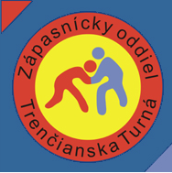 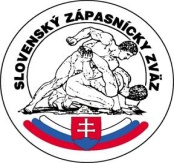 RozpisŽiacka liga – západ Slovenska vo voľnom štýlePozvané kluby:  Wrestling Club Slovakia Bratislava, LCC Trenčín, ZK Corgoň Nitra, MZK Bánovce nad       Bebravou, ZO TJ Dukla Trenčín, ZO TJ AC Nitra, ZK Baník Prievidza, ZK Mladosť Prievidza, ZK Partizánske, SZK Považská Bystrica, ZO Trenčianska Turná, ZK Veľký Meder, ZK Dunajská StredaUsporiadateľ: ZK Dukla TrenčínMiesto           : Telocvičňa ZK Dukla Trenčín                          Ul. Štefánikova 13                            TrenčínTermín          :  27.10 . 2018 Rozhodcovia :  zabezpečí každý oddiel.Štartujú     : kategória starší žiaci – ročník 2003,2004 /2005 – s lekárskym potvrdením                                         mladší žiaci – ročník 2005, 2006 /2007– s lekárskym potvrdením                                         prípravka 1 -  ročník 2007, 2008 /2009 - s lekárskym potvrdením                                         prípravka 2 -  ročník 2009, 2010/2011 - s lekárskym potvrdenímČasový program:              27.10.2018     -   08,30 až 09,00 hod.  prezentácia                                       -   09,00 až 10,00 hod. váženie                                       -   10,00 až 10,30 hod. rozpis tabuliek                                       -   10,45  hod. – zahájenie súťaže.    V Trenčíne  24. 9.2018                                      Jozef MESIARKIN              